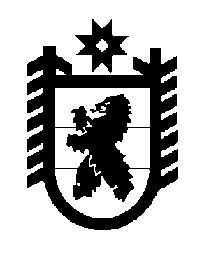 Российская Федерация Республика Карелия    ПРАВИТЕЛЬСТВО РЕСПУБЛИКИ КАРЕЛИЯПОСТАНОВЛЕНИЕот 14 июня 2012 года № 184-Пг. Петрозаводск О внесении изменения в постановление ПравительстваРеспублики Карелия от 30 декабря 2011 года № 388-ППравительство Республики Карелия п о с т а н о в л я е т:Внести в постановление Правительства Республики Карелия от         30 декабря 2011 года № 388-П «Об утверждении Условий предоставления и расходования субсидий местным бюджетам из бюджета Республики Карелия, Критериев отбора муниципальных образований для предоставления субсидий местным бюджетам из бюджета Республики Карелия и Методик распределения субсидий местным бюджетам из бюджета Республики Карелия между муниципальными образованиями» (Карелия, 2012, 7 февраля, 24 апреля, 22 мая) изменение, заменив в пункте 6 слова «1 июля 2012 года» словами «1 января 2013 года».            Глава Республики  Карелия                                                            А.П. Худилайнен